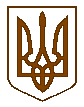 СЛАВУТСЬКА    МІСЬКА    РАДАХМЕЛЬНИЦЬКОЇ    ОБЛАСТІР І Ш Е Н Н Я17 сесії міської ради  VІІІ скликанняПро внесення змін до додатку 1«Програми забезпечення пожежної безпеки в Славутській міськійтериторіальній громаді на 2022-2024 роки»,затвердженої рішенням Славутської міськоїради від 29.10.2021р. № 18-11/2021Розглянувши лист начальника Шепетівського районного управління  Головного управління Державної служби України з надзвичайних ситуацій у Хмельницькій області Віктора МАТВІЙЧУКА від 17.12.2021 р. за  вих. №1205/27 щодо прийняття на 2022-2026 роки програму сприяння розвитку добровільної пожежної охорони, популяризації добровольчого руху в населених пунктах територіальної громади, з метою  підвищення рівня протипожежного захисту, відповідно до п. п. 4, 30  ч. 2 ст. 19 Кодексу цивільного захисту України, п. 22 ч. 1 ст. 26 Закону України «Про місцеве самоврядування в Україні», Славутська міська рада: ВИРІШИЛА:1.Внести зміни до Додатку 1 «Перелік завдань і заходів з виконання програми забезпечення пожежної безпеки в Славутській міській територіальній громаді на 2022-2024 роки» Програми забезпечення пожежної безпеки в Славутській міській територіальній громаді на 2022-2024 роки, затвердженої рішенням Славутьскої міської ради від 29.10.2021р. №8-11/2021, доповнивши  його  розділом 2 (додається).2. Контроль за виконанням цього рішення покласти на  постійні комісії з питань житлово-комунального господарства, розвитку підприємництва, екології, будівництва, благоустрою та транспорту (Юрій ГАЛІЙ) та з питань планування, бюджету, фінансів, соціально-економічного розвитку, інвестицій та регуляторної політики (Руслан БРОНІЧ), а організацію його виконання – на першого заступника міського голови з питань діяльності виконавчих органів ради Сергія МИКУЛЬСЬКОГО, на заступника міського голови з питань діяльності виконавчих органів ради Тетяну СОЛОХУ відповідно до розподілу функціональних обов’язків. Міський голова                                                               Василь СИДОРДоповнення до Додатку 1 «Перелік завдань і заходів з виконання програми забезпечення пожежної безпеки в Славутській міській територіальній громаді  на 2022-2024 роки» Програм забезпечення пожежної безпеки в Славутській міській територіальній громаді на 2022-2024 рокиСекретар Славутської міської ради                                                                                                     Світлана ФЕДОРЧУК22 квітня 2022р.Славута№ 4-17/2022Додатокдо рішення міської ради від 22.04.2022р№ 4-17/2022№ п/пНайменування заходуВідповідальний виконавецьПрогнозний обсяг фінансових ресурсів для виконання завдань, тис. грн.Прогнозний обсяг фінансових ресурсів для виконання завдань, тис. грн.Прогнозний обсяг фінансових ресурсів для виконання завдань, тис. грн.Прогнозний обсяг фінансових ресурсів для виконання завдань, тис. грн.Прогнозний обсяг фінансових ресурсів для виконання завдань, тис. грн.Прогнозний обсяг фінансових ресурсів для виконання завдань, тис. грн.Всього№ п/пНайменування заходуВідповідальний виконавець202220222023202320242024Всього№ п/пНайменування заходуВідповідальний виконавецьБюджет СМТГІншіджерелаБюджет СМТГІншіджерелаБюджет СМТГІншіджерелаВсього2. Сприяння розвитку добровільної пожежної охорони, популяризації добровольчого пожежного руху2. Сприяння розвитку добровільної пожежної охорони, популяризації добровольчого пожежного руху2. Сприяння розвитку добровільної пожежної охорони, популяризації добровольчого пожежного руху2. Сприяння розвитку добровільної пожежної охорони, популяризації добровольчого пожежного руху2. Сприяння розвитку добровільної пожежної охорони, популяризації добровольчого пожежного руху2. Сприяння розвитку добровільної пожежної охорони, популяризації добровольчого пожежного руху2. Сприяння розвитку добровільної пожежної охорони, популяризації добровольчого пожежного руху2. Сприяння розвитку добровільної пожежної охорони, популяризації добровольчого пожежного руху2. Сприяння розвитку добровільної пожежної охорони, популяризації добровольчого пожежного руху2. Сприяння розвитку добровільної пожежної охорони, популяризації добровольчого пожежного руху2.1Проведення спільних нарад, семінарів, засідань круглих столів, тренінгів, майстер-класів, флешмобів, тощо.Виконавчий комітет Славутської міської ради, Шепетівське районне управління ГУ ДСНС України в Хмельницькій області2,02,02,02,02,02,012,02.2Виготовлення поліграфічних матеріалів із популяризації добровільного пожежного руху, безпеки життєдіяльності, пожежної безпеки в побуті, умінь діяти у разі виникнення надзвичайних подійВиконавчий комітет Славутської міської ради, Шепетівське районне управління ГУ ДСНС України в Хмельницькій області2,05,02,05,02,05,021,02.3Спеціальна підготовка членів добровільної пожежної охорони на базі навчального пункту АРЗ СП та підрозділів ГУ ДСНС України у Хмельницькій області.Виконавчий комітет Славутської міської ради, Шепетівське районне управління ГУ ДСНС України в Хмельницькій області10,010,010,010,010,010,060,02.4Забезпечення підрозділів добровільної пожежної охорони засобами для гасіння пожеж (пожежними модулями), рятувальним обладнанням та спорядженням, системами автоматичного оповіщення добровольцівВиконавчий комітет Славутської міської ради, Шепетівське районне управління ГУ ДСНС України в Хмельницькій області60,040,080,050,0100,060,0390,02.5Здійснення особистого страхування членів добровільних пожежних дружин (команд)Добровільне пожежне формування2,02,02,02,02,02,012,0Всього за розділом76,059,096,069,0116,079,0495,0Всього за програмою:469,020414,0545,0456,0611,0487,022979,0